Regulamin Szkolnego Budżetu Deliberacyjnego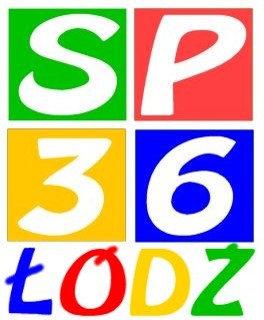 ZASADY OGÓLNESzkolny Budżet Deliberacyjny (SBD) jest organizowany w Szkole Podstawowej nr 36 im. Zenona Wasilewskiego w Łodzi w ramach projektu MŁODZIEŻ DLA ŁODZI realizowanego z dotacji Programu Aktywni Obywatele – Fundusz Krajowy i  finansowanego ze środków EOG.W SBD na realizację zwycięskich projektów jest 4000 zł pochodzących z budżetu ww. projektu.SBD zarządza Szkolny Zespół Koordynujący (SZK) złożony z przedstawicieli i przedstawicielek:dyrekcji szkoły, nauczycieli, uczniów,Nad pracą SZK czuwają koordynatorzy SBD, którzy również:dbają o prawidłowy przebieg SBD, wspierają w pisaniu i promowaniu projektów,zbierają projekty i zarządza ich weryfikacją,przekazują wyniki weryfikacji i głosowaniaW skład SZK wchodzą: Małgorzata GóreckaAgnieszka Matynka - koordynatorAdam WiderskiGrzegorz AntolUrszula MuszyńskaWiktoria Rajewska 8dOliwia Stróżek 8dNikola Kamińska 8a………………………………………………SBD przebiega zgodnie z harmonogramem, który znajduje się w załączniku nr 1.PISANIE I SKŁADANIE PROJEKTÓWMożna składać następujące typy projektów:inwestycje (np. remonty, prace ogrodowe),zakupy (np. wyposażenie klas),wydarzenia (np. impreza, dodatkowe zajęcia).Projekty muszą być zgodne z prawem i statutowymi zadaniami szkoły oraz nie mogą naruszać planów szkoły. Projekty muszą być zlokalizowane na terenie należącym do szkoły.Projekty muszą obejmować całość kosztów związanych z ich realizacją.Projekty muszą być możliwe do realizacji do końca maja 2022r.Efekty projektów muszą być ogólnodostępne.W ramach SBD przewidziano maksymalną pulę na pojedynczy projekt w wysokości 4000 zł. Projekty składać mogą:uczniowie i uczennice,nauczyciele i nauczycielki,dyrekcja szkoły,pozostali pracownicy i pracownice szkoły,Członkowie SZK nie mogą składać projektów.Projekty można składać:grupowo (minimum 2  osoby).Jedna  grupa może zgłosić dowolną  liczbę projektów.Do projektu należy dołączyć listę poparcia, która znajduje się w załączniku nr 3, osobiście podpisaną przez co najmniej 10 osób spośród uczniów i uczennic.Na liście poparcia nie mogą podpisać się osoby składające dany projekt. Jedna osoba może poprzeć dowolną liczbę projektów.Projekty należy składać w wersji papierowej na wzorze, który znajduje się w załączniku nr 2, dostępnym na tablicy szkolnej, w sekretariacie szkoły, w sali 20, u koordynatorów.Projekty można składać do rąk własnych p. Agnieszki Matynki (sala 20)   p. Urszuli Muszyńskiejj, p. Adama Widerskiego, do sekretariatu szkoły, zgodnie z harmonogramem.WERYFIKACJA PROJEKTÓWProjekty weryfikują członkowie SZK.Projekty są sprawdzane pod kątem poprawności i zgodności z regulaminem, a także trafności oszacowania kosztów ujętych w projekcie. Jeśli projekt zawiera niejasności, błędy lub braki uniemożliwiające jego realizację, członkowie SZK zwracają go do poprawy, dając wskazówkę, co należy zmienić. Jeśli projekty ze sobą kolidują, bo dotyczą podobnej sprawy lub miejsca, członkowie SZK zwracają je autorom, dając wskazówkę, co można zrobić, by uniknąć kolizji (np. napisać wspólnie jeden projekt lub zmienić miejsce realizacji). Jeśli jednak autorzy nie zdecydują się na wprowadzenie zmian, a projekty same w sobie są zgodne z regulaminem, mogą one przejść do etapu wyboru.Czas na poprawę projektu wynosi 3 dni. Niepoprawione projekty nie są dalej rozpatrywane.Projekty, które zawierają treści powszechnie uznawane za obraźliwe, które dyskryminują osobę lub grupę lub mogą być odebrane jako społecznie naganne, nie są rozpatrywane. Wyniki weryfikacji, w tym przede wszystkim listę dopuszczonych do etapu wyboru, zatwierdza SZK. Koordynatorka SBP przekazuje je autorom projektów, a następnie publikuje na tablicy informacyjnej, na stronie internetowej szkoły oraz na stronie szkoły w mediach społecznościowych listę losowo ułożonych projektów dopuszczonych do etapu wyboru oraz projektów odrzuconych wraz z uzasadnieniem odrzucenia. Autorzy odrzuconych projektów mają prawo do odwołania od wyników weryfikacji SZK w ciągu 3 dni od dnia ich opublikowania. Ponownej weryfikacji projektu dokonuje dyrektor szkoły. Od tej weryfikacji nie ma już odwołania.PROMOCJA PROJEKTÓWProjekty, które przeszły do etapu wyboru, można promować wśród społeczności szkolnej, np. za pomocą plakatów i ulotek, filmów reklamowych, wpisów na stronie szkoły na portalu społecznościowym, a także podczas godzin wychowawczych.SZK wskazuje miejsca na terenie szkoły, w których można wieszać plakaty i zostawiać ulotki.WYBÓR PROJEKTÓWWybór projektów odbywa się w drodze głosowania.Głosować mogą:uczniowie i uczennice,nauczyciele i nauczycielki,dyrekcja szkoły,pozostali pracownicy i pracownice szkoły,Można głosować na jeden projekt.Głosowanie odbywa się za pomocą:karty papierowej w systemie z urną chodzącą,Głosowanie jest tajne.OGŁOSZENIE WYNIKÓW I REALIZACJA PROJEKTÓWDo realizacji przechodzą wszystkie projekty, które dostaną największą liczbę głosów i mieszczą się w kwocie SBD.Jeśli spośród projektów, które dostaną tyle samo głosów, trzeba będzie wybrać jeden, bo inaczej przekroczą kwotę SBD, zwycięski projekt wybiera się w drodze losowania.W sytuacji, gdy projekt uzyskał wystarczającą liczbę głosów, by przejść do realizacji, ale niemieści się w kwocie Szkolnego Budżetu Deliberacyjnego, do realizacji przechodzi kolejny pod względem liczby głosów projekt, który mieści się w tej kwocie. Koordynatorka SBP publikuje wyniki wraz z podaniem informacji o liczbie uzyskanych głosów na tablicy informacyjnej, na stronie internetowej szkoły oraz na stronie szkoły w mediach społecznościowych.ZMIANY REGULAMINUW uzasadnionych przypadkach SZK może zmienić regulamin, niezwłocznie informując o tym społeczność szkolną poprzez publikację na tablicy informacyjnej, na stronie internetowej szkoły oraz na stronie szkoły w mediach społecznościowych.DOBROWOLNOŚĆUdział w każdym etapie SBP jest dobrowolny i nie wiąże się z gratyfikacją za składanie projektów, udział w głosowaniu itp.